✕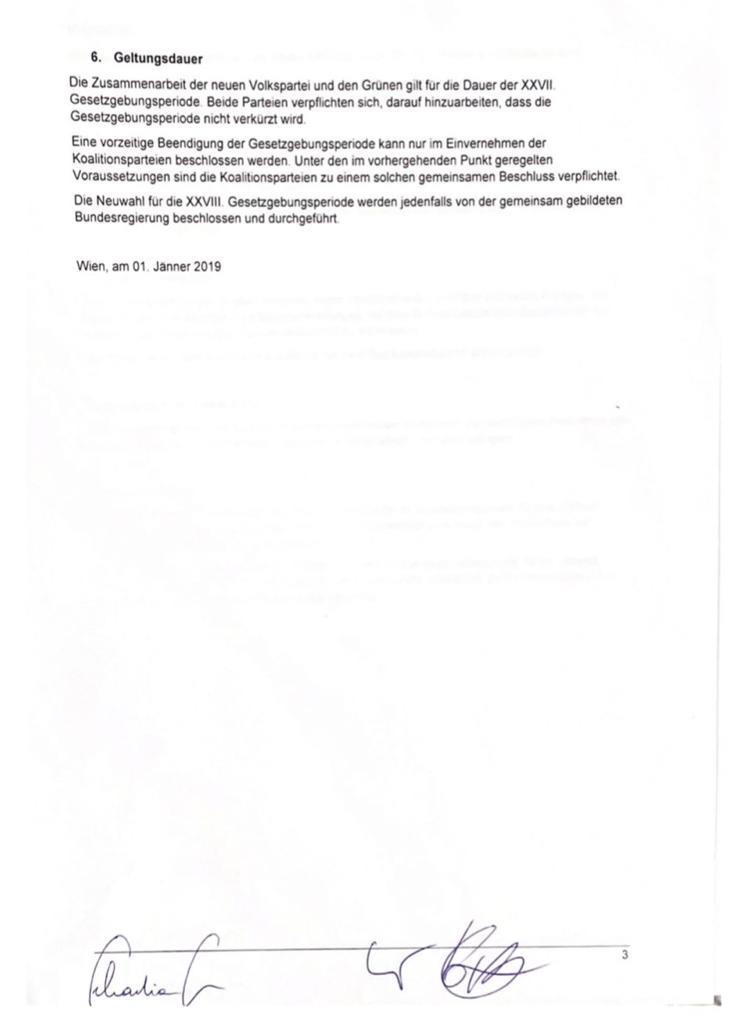 